______________________________________________________________________Mission StatementEndeavour, through foresight and leadership, to enhance quality of life for Longridge residents and visitors.  Working to enrich facilities and nurture opportunity, to protect and improve the built and natural environment, and promote community pride.__________________________________________________________________________________________Date Issued: 21 March 2019To the Mayor & Members of Longridge Town CouncilYou are summoned to attend the next meeting of the Town Council onWednesday 27 March 2019 at 7 p.m. The meeting will be held in the Station Buildings, Berry Lane, LongridgeYours sincerely,Lesley LundLesley Lund Town Clerk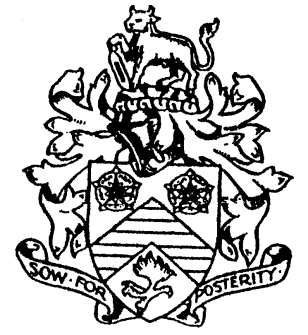 Longridge Town CouncilCouncil Offices, The Station BuildingBerry Lane, Longridge, PR3 3JPTelephone: 01772 782461email: clerk@longridge-tc.gov.ukwebsite: www.longridge-tc.gov.ukAGENDASupporting Papers & Notes        DescriptionMayor's Welcome  and introduction of new Town Clerk1Apologies for absence.  Cllr Odix/2Declarations of interests & written requests for disclosable pecuniary interest dispensationsNote: Councillors are responsible for declaring any personal / prejudicial or disclosable pecuniary interest pertaining to matters on this agenda. If the personal interest is a prejudicial interest or there is a disclosable pecuniary interest, then the individual member should not participate in a discussion or vote on the matter and must withdraw from the meeting and not seek to influence a decision unless a dispensation request has been submitted in writing. Cllr Rogerson - RVBC Planning & Development Committee3Public Participation4Approval of  the minutes of the Town Council meeting held on the 13 March 20195Attached Action list 6Reports from Working Groups7.1     Longridge Loop –  7.2      The Recreational Field Memorial Working Group -   7.3      Towneley Gardens – 7.4        Longridge in Bloom -  meeting is being arranged7.5       Longridge Does Xmas7Consideration of planning & Licence applications3/2019/0185 The application is for a for a two storey side extension at 10 Fell Brow Prestonhttps://www.ribblevalley.gov.uk/site/scripts/planx_details.php?appNumber=3%2F2019%2F0185____________________________________________________3/2019/0086  Listed Building Consent to regularise unauthorised works to the property and for the amelioration of the unauthorised works including the erection of a new Juliet balcony at the rear at 44 Higher Road Longridge.https://www.ribblevalley.gov.uk/site/scripts/planx_details.php?appNumber=3%2F2019%2F0086_____________________________________________________3/2019/0038  The application is for the creation of a new driveway entrance at 34 Dilworth Lane Longridge.https://www.ribblevalley.gov.uk/site/scripts/planx_details.php?appNumber=3%2F2019%2F0038_____________________________________________________8Receive Reports of meeting attended by Councillors.9Receive Reports from Principal Councils10To receive Reports from Councillors on issues raised by residents and discuss Council response11Budget/Building Committee meetings 12Items for the Website -13Accounts for Approval L Lund March Salary J Airey March salary Dublcheck March Cleaning £525.40Longridge Log 2019 £35.00TH Electrical PAT Testing £80.00Vuetek - CCTV £6000.00Longridge Electrical - Fixing light in station toilet £49.02Terry Lewis - February £80.00St Lawrence with St Paul Longridge PCC  - Longridge Town Council Community Link articles x 10 £35.0014Asset Register15Insurance CoverStation BuildingTown Council Policy16For discussionField Day 8 June 2019 - to discuss arrangements if the Town Council want to have a space at the Field Day event.  17Grants for consideration:Field Day - financial support is requested towardspurchase of bunting to compliment the bunting already purchased in 2018purchase of one gazebo to be utilised by the Queens and their attendantsRoad Safety management chargesAmount requested:  £3251.37 (bunting £1701.60/Gazebo £823.77/Ventbrook £720.00)  -------------------------------------------------------------------------------------------------Goosnargh and Longridge Agricultural Show - help requested towards the cost for covering the junior marquee which is supported by all local primary and high schools.  Amount requested - £1144.00 + VAT18Longridge Community Champions - Lancashire Volunteer Partnership (LVP) is the single gateway into public service volunteering funded by the Constabularly, Police & Crime Commissioner (PCC), Lancashire County Council (LCC), Blackpool and Blackburn Countls along with Lancashire Fire and Rescue Service (LFRS) etc.The PCC is piloting a new volunteer role aimed at Parish and Town Councils managed by LVP.  The pilot seeks a partnership with those Parish/Town Councils where the PCC will fund LVP to recruit, train and uniform a Community Champion Volunteer role which will provide local councils with a visible presence and support for community events, social action groups and vulnerable people etc. A volunteer role description is attached along with an MOU which they would expect councils to agree, bascially stating they are covered by public liability insurance for volunteers, will task and provide them with a single point of contact and look after their welfare and communications ie they will become a parish council volunteer not managed by LVP. Paul Haunch at Lancashire police is willing to come along and speak with the Town Council19To confirm dateAnnual Meeting of Electors - 14 or 21 May the Civic Hall is free on those dates20Election Thursday 2 May 201921LSEC - settlement22Next Meeting  10 April 201923